FICHA DE INSCRIÇÃO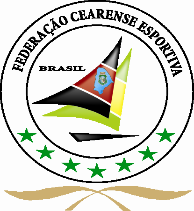 EVENTO:..........................................................................................................EQUIPE:........................................PROFESSOR:..................................................TEL.:.(.......).......................CELULAR.(......).......................E-MAIL..................................................OBSERVAÇÃO: NO ITEM CATEGORIA DE IDADE, CONSIDERAR O ANO EM QUE SE COMPLETA A IDADE, EXEMPLO: UM ATLETA QUE TEM 17 ANOS, PORÉM COMPLETARÁ 18 ANOS EM DEZEMBRO É CONSIDERADO ADULTO.NOMESexoCategoria de IdadeFaixaCategoria de Peso1.2.3.4.5.6.7.8.9.10.11.12.13.14.15.INSTRUÇÕESEfetue o pagamento da taxa de inscrição no Banco do Bradesco Agência 1017-0, C/C: 0011125-2 em favor de ARY LôBO PEREIRA e logo após envie a ficha através do TEL (85) 9.8536-1878 / (85) 9.9747-5612(zap) após o envio da inscrição, ligue no mesmo número para confirmar se a sua inscrição foi recebida corretamente e retirar número de protocolo. Ou envie a inscrição no e-mail: fce.federacao@gmail.com, aguarde que você receberá o número de protocolo por e-mail.*(O enviou do protocolo por e-mail não é imediato)Na Categoria de Idade o atleta deverá colocar o NOME DA CATEGORIA, ex: Adulto, Máster, Sênior 1, Sênior 2 e etc.Na Categoria de Peso o atleta deverá colocar o NOME DA CATEGORIA, ex: Galo, Pluma, Pena, Leve, Médio, Meio-pesado, Pesado, Super-pesado ou Pesadíssimo.Caso o atleta queira lutar também o absoluto, deve escrever “ABSOLUTO” na linha abaixo da categoria de peso já escolhida. (A CBJJE não realiza absolutos para faixas-brancas)A Tabela de Peso e Idade está disponível no site da CBJJE.COLE AQUI O COMPROVANTE DE DEPÓSITO(A FCE não aceita depósitos em caixa eletrônico ou em cheque. Não insista!)